LightLightLightLight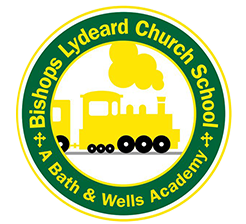 Year 3 – Year A Terms 1 and 2Year 3 – Year A Terms 1 and 2Year 3 – Year A Terms 1 and 2Year 3 – Year A Terms 1 and 2Prior LearningIn Year 1 children should have:Observed changes across the four seasons Observed and describe weather associated with the seasons and how day length varies.Children may:have some knowledge of were light comes from. have seen their shadows and may know they appear when it is sunny. Have some understanding of a reflection. May understand they need light to be able to see things.Year 3 LearningThere must be light for us to see. Without light it is dark. We need light to see things even shiny things. Transparent materials let light through them and opaque materials don’t let light through. Beams of light bounce off some materials (reflection). Shiny materials reflect light beams better than non-shiny materials. Light comes from a sourceKey QuestionsA coin is lost, what would be the best way to find it? (Turn the lights out and see it shine? Use a torch to see it reflect?)How does distance from a light source affect how bright it looks?How does being in darkness affect your sense of hearing?What colour would be the best to make a safety jacket from?How does the colour of a material affect how reflective it is?What would be the best material to make a blind for a baby’s room?How does thickness of a material affect how much light can pass through it?How many pieces of tracing paper are as translucent as a single piece of white paper?How does the shape of a mirror affect how the light reflects?How can we change the darkness, size and shape of a shadow?Future LearningIn Year 6 children will:Recognise that light appears to travel in straight lines. Use the idea that light travels in straight lines to explain that objects are seen because they give out or reflect light into the eye. Explain that we see things because light travels from light sources to our eyes or from light sources to objects and then to our eyes. Use the idea that light travels in straight lines to explain why shadows have the same shape as the objects that cast them. Know how simple optical instruments work, e.g. periscope, telescope, binoculars, mirror, magnifying glass etc.Future LearningIn Year 6 children will:Recognise that light appears to travel in straight lines. Use the idea that light travels in straight lines to explain that objects are seen because they give out or reflect light into the eye. Explain that we see things because light travels from light sources to our eyes or from light sources to objects and then to our eyes. Use the idea that light travels in straight lines to explain why shadows have the same shape as the objects that cast them. Know how simple optical instruments work, e.g. periscope, telescope, binoculars, mirror, magnifying glass etc.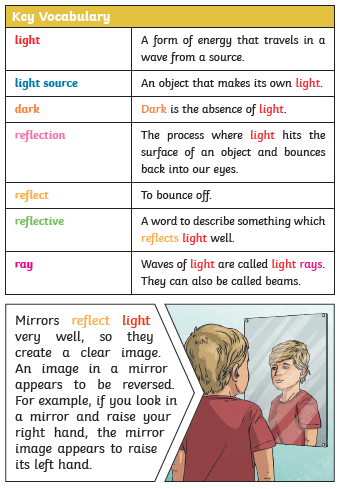 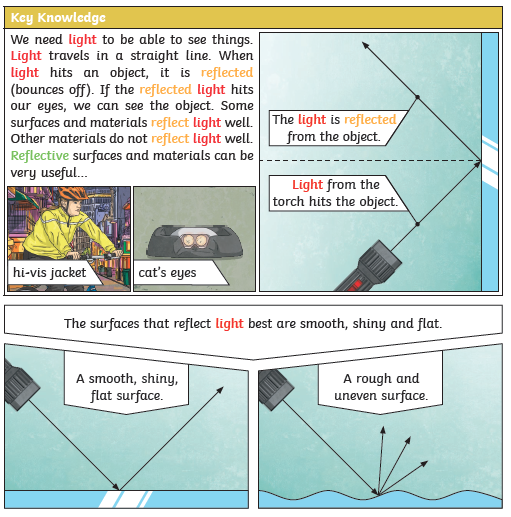 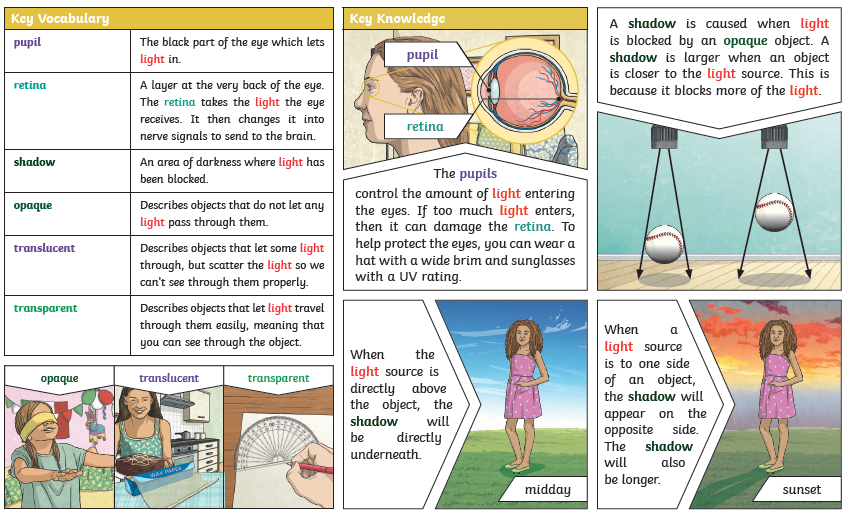 